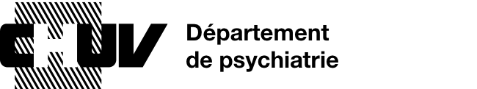 Afin que vous puissiez vous préparer au mieux pour votre stage, voici quelques informations qui pourront vous être utiles :le Centre vaudois anorexie boulimie (abC) est une filière de soins spécialisés.
Les prises en charge portent sur les aspects psychiques, physiques, nutritionnels et sociaux de ces maladies complexes. Le centre regroupe une cinquantaine de collaboratrices et collaborateurs : psychiatres, pédopsychiatres, psychologues, médecins internistes et nutritionnistes, infirmier-ère-s, diététicien-ne-s, physiothérapeutes et assistants sociaux. Ils-elles travaillent de façon coordonnée, afin d’offrir une prise en charge personnalisée et modulable en fonction des besoins de chaque patient-e.Localisation géographie : Espace Lausanne CHUV - TunnelPrésentation de cas, Vidéo,Supervision infirmière,Supervision médicale de la prise en charge médico-infirmière.Enfant dès 13 ans et adolescent, adulte.L’espace Lausanne-CHUV est la porte d’entrée du Centre vaudois anorexie boulimie (abC). Elle propose aux personnes souffrant d’anorexie et/ou de boulimie des consultations ambulatoires, un centre de jour ou des activités communautaires. Son équipe interdisciplinaire travaille en étroite collaboration avec celle de l’espace Saint-Loup (unité hospitalière), ce qui permet de garantir si nécessaire la continuité dans la prise en charge des patients.Repas : Possibilité de manger dans le service (micro-onde- frigo)Blouses : Tenue civile correcte exigéeTransports publics : M2 arrêt RiponneOffre en stage pour les étudiant e s HES soins infirmiersPLIA : Urgence et centre de crise1. Carte d’identité :1. Carte d’identité :InstitutionCentre Hospitalier Universitaire Vaudois (CHUV)DépartementDépartement de psychiatrieServicePLI – Service de psychiatrie de liaisonUnitéPLIA – Centre Vaudois anorexie et boulimieCoordonnéesCHUVDépartement de psychiatrieService de psychiatrie de liaisonAbc Centre Vaudois anorexie et boulimieRue du Tunnel 11005 LausanneTél : 021 314 13 06 Service de psychiatrie de liaison - CHUV2. Missions principales :3. Organisation du service :4. Pédagogie :5. Patientèle :6. Informations complémentaires :DateVersionRédactionValidationClassement04.05.20231.2023V. JaquetD. DrozdekDP/Coordination